产品介绍 OverviewBBA211 专为简单称重和超载/欠载检重操作而设计。 其电池可供电长达 450 小时，支持移动操作。 便于使用的软件可引导您完成设定。 一个大型、高对比度 6 位 25 毫米的背光 LCD 显示屏可提供清晰读数。 三个不同颜色的 LED 指示器在任何检重应用中显示出易于验证的状态。 耐用的秤台由涂漆钢管结构建造，易于设定水平级数。BBA211台秤适用于单计重或检重应用。秤体设计牢固可靠，可应用于多种不同使用场合，如包装，收/发货，生产制造等。低功耗设计使仪表在使用干电池的情况下可长时间连续工作（约450小时）。BBA211台秤以最佳的性价比提供给客户精确的称重。技术参数 Specifications选型指南 SelectionData型号说明：尺寸 240x300 mm / 3 kg: BBA211-5A3清零范围 = 2% 的最大范围 预加载范围 = 18% 的最大范围温度范围 = –10°C to +40°C / 14°F to 104°F 去皮范围从 0 到最大秤量产品细节 Details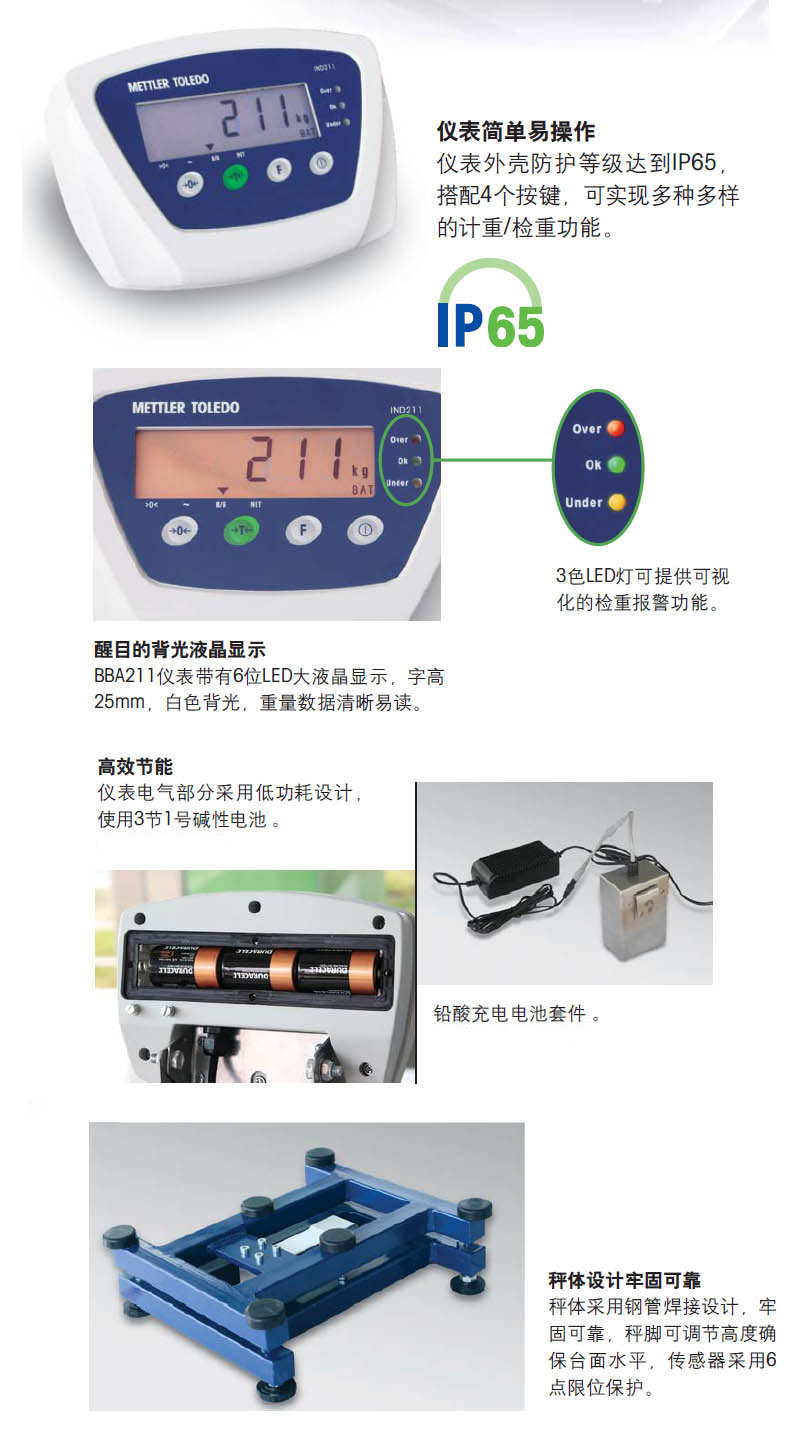 产品尺寸 Dimensions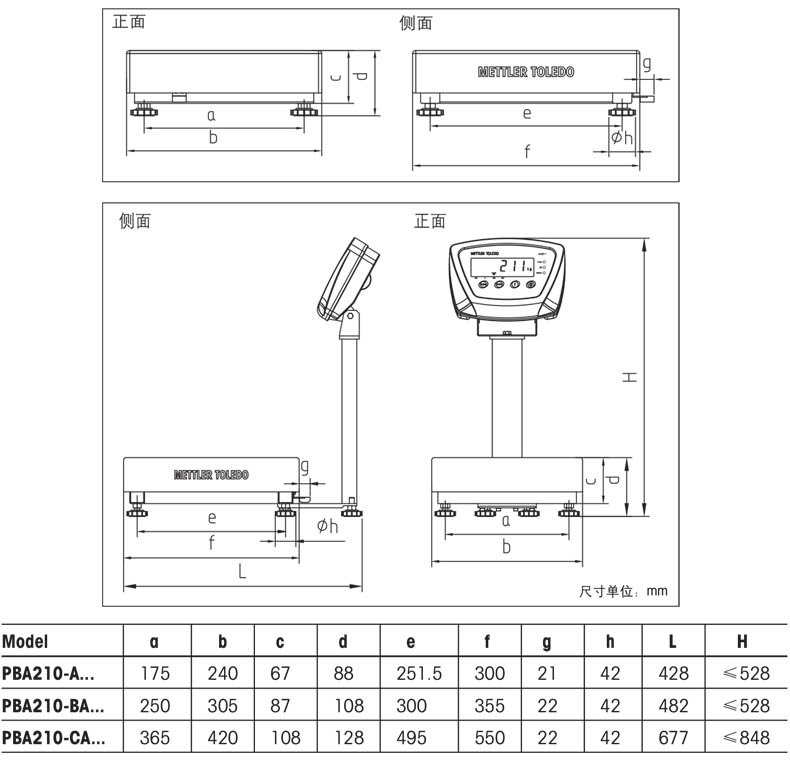 显示6-位 LCD、具有白色背光
高度：25mm/1”,
最大分辨率 20’000d认证可读性OIML Class III, 3000e / NTEP 1500d (1200d)认证可读性6000d内部分辨率1/100’000电源9V AC/DC 能源星级认证
电源转换器电池3节1号碱性电池/铅酸充电电池套件防护等级终端：IP65
秤台/称重传感器：IP65材质终端外壳：塑料
秤架：碳钢、涂漆
称盘：不锈钢 21CT
支架：碳钢、涂漆称重传感器铝应用/功能简单称重、检重、单元转换选项RS232 接口 (BBA211-5xx-1001)型号秤台尺寸最大秤量最大秤量最大秤量最大秤量最大秤量最大秤量最大秤量线缆
长度BBA211-5A240 x 300 mm
9.5" x 11.8"3 kg /
6 lb6 kg /
15 lb15 kg /
30 lb1 m /
3.3 ftBBA211-5BA305 x 355 mm
12" x 14"30 kg /
60 lb60 kg /
150 lb2 m /
6.6 ftBBA211-5CA420 x 550 mm
16.5" x 21.6"60 kg /
150 b150 kg /
300 lb300 kg /
600 lb2 m /
6.6 ft认证分辨率 1x3000e / 1x1500d (1200d)认证分辨率 1x3000e / 1x1500d (1200d)认证分辨率 1x3000e / 1x1500d (1200d)认证分辨率 1x3000e / 1x1500d (1200d)认证分辨率 1x3000e / 1x1500d (1200d)认证分辨率 1x3000e / 1x1500d (1200d)认证分辨率 1x3000e / 1x1500d (1200d)认证分辨率 1x3000e / 1x1500d (1200d)认证分辨率 1x3000e / 1x1500d (1200d)认证分辨率 1x3000e / 1x1500d (1200d)e1/max11 g /
0.005 lb2 g /
0.01 lb5 g /
0.02 lb10 g /
0.05 lb20 g /
0.1 lb50 g /
0.2 lb100 g /
0.5 lb最小秤量20 g /
0.1 lb40 g /
0.2 lb100 g /
0.4 lb200 g /
1 lb400 g /
2 lb1 kg /
4 lb2 kg /
10 lb